  POWIATOWY URZĄD PRACY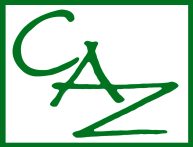 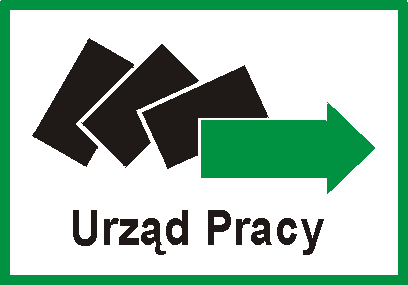 Centrum Aktywizacji Zawodowejul. Bohaterów Monte Cassino 38, 23-400 Biłgorajtel. (0-84) 685-00-00,  fax  686-16-71 ,http://www.bilgoraj.praca.gov.pl   e-mail: pupbilgoraj@pupbilgoraj.plCAZ-U.514.195.2023.BT		           	                                            Biłgoraj, 24.05.2023r.W dniu 24.05.2023r. posiadamy wolne miejsca pracy na stanowiska:asystent fryzjera – 1 (Biłgoraj)betoniarz – 1 (Borowina)blacharz samochodowy - 1 (Biłgoraj) brakarz – 1 (Biłgoraj)brukarz – 1 (teren powiatu biłgorajskiego) cieśla szalunkowy – 1 (praca głównie na terenie woj. Mazowieckiego)elektromonter instalacji elektrycznych – 4 (Biłgoraj)fizjoterapeuta – 1 (Biłgoraj)frezer – 1 (Biłgoraj)fryzjer – 1 (Goraj)inspektor kredytowy – 1 (Biłgoraj)inżynier budowy – 1 (Biłgoraj)kamieniarz – 1 (Biłgoraj)kelner – 2 (Wola Duża, Wywłoczka) kierowca kat. B – 2 (praca na terenie kraju, teren powiatu biłgorajskiego) kierowca kat. C+E – 5 (Biszcza, praca na trasie Polska-Szwajcaria, praca na terenie Polski, praca na terenie Polski oraz Słowacji, Węgier, Litwy,   teren powiatu biłgorajskiego) kosmetyczka - 1 (Biłgoraj)księgowa – 1 (Łukowa) kucharz –  3 (Tarnogród, Wola Duża, Wywłoczka) kursant (w zawodzie policjant służby prewencji) - 1 (Biłgoraj)lakiernik samochodowy – 1 (Biłgoraj)magazynier – 2 (Biłgoraj, Tarnogród)manikiurzystka / pedikiurzystka – 1 (Biłgoraj) mechanik pojazdów samochodowych – 4 (Biłgoraj, Gromada) monter sieci telekomunikacyjnych – 1 (Biłgoraj)monter /składacz okien -1 (Majdan Nowy)monter urządzeń wodno – kanalizacyjnych – 1 (Biszcza)murarz-tynkarz 1 (Praca głowie na terenie województwa lubelskiego)nauczyciel przedszkolny – 1 (Majdan Nowy)nauczyciel teoretycznych przedmiotów zawodowych – budowlanych – 1 (Biłgoraj)nauczyciel zawodowych przedmiotów elektronicznych – 1 (Biłgoraj)nauczyciel zawodowych przedmiotów z grupy elektrycznej – 1 (Biłgoraj)nauczyciel zawodowych przedmiotów informatycznych – 1 (Biłgoraj)nauczyciel zawodowych przedmiotów mechatronicznych – 1 (Biłgoraj)operator koparki – 1 (Kolonia Sól)operator maszyn stolarskich – 1 (Frampol)operator piły panelowej – 1 (Wola Duża)operator zgrzewarki do paneli ogrodzeniowych – 1 (Sól)pielęgniarka – 2 (Biłgoraj, Biszcza) pracownik do przetwórstwa owocowo-warzywnego – 5 (Tarnogród)pracownik fizyczny – 5 (Aleksandrów, Gromada)pracownik gospodarczy – 1 (Biszcza)pracownik ogólnobudowlany – 3 (teren powiatu biłgorajskiego, teren województwa lubelskiego)pracownik produkcji – 11 (Biłgoraj, Frampol) pomoc kuchenna – 4 (Biłgoraj, Tarnogród, Wola Duża, Wywłoczka) pozostali operatorzy aparatury medycznej – 1 (Biłgoraj)rehabilitant/nauczyciel zawodu – 1 (Biszcza)robotnik gospodarczy – 1 (Gliny) robotnik leśny – 1 (Borowiec)spawacz – 1 (Biłgoraj)specjalista ds. kontroli jakości – 1 ( Frampol)sprzątaczka – 1 (Józefów)sprzedawca – 5 (Biłgoraj, Lipiny Górne – Lewki, Tarnogród) sprzedawca/magazynier – 1 (Gromada)sprzedawca w stacji paliw – 1 (Księżpol)stolarz – 1 (Biłgoraj)szlifierz – 1 (Biłgoraj)szwaczka – 4 (Biłgoraj) tartacznik – 2 (Majdan Nepryski)technolog robót wykończeniowych w budownictwie/monter elewacji budynków – 1 (teren powiatu biłgorajskiego)tokarz – 1 (Biłgoraj)tynkarz – 1 (Korczów)wulkanizator – 1 (Biłgoraj)wychowawca w programie umacniania rodziny - 1 (Biłgoraj)zbrojarz – 1 (praca głównie na terenie woj. Mazowieckiego)Oferty w ramach aktywizacji zawodowej:fizjoterapeuta – 1 (Długi Kąt-Osada)kelner – 1 (Biłgoraj)mechanik pojazdów samochodowych – 1 (Wola Dereźniańska)opiekunka dziecięca – 3 (Biłgoraj)operator myjni – 1 (Biłgoraj)organizator obsługi sprzedaży internetowej – 1 (Biłgoraj)pomocnik ciastkarza – 1 (Biłgoraj)pracownik biurowy – 2 (Biłgoraj, Frampol) pracownik działu marketingu – 1 (Biłgoraj)psycholog – 1 (Biłgoraj)referent ds. obsługi klienta – 2 (Biłgoraj, Goraj)sprzedawca – 5 (Biłgoraj, Biszcza, Korytków Duży, Tarnogród) sprzedawca/magazynier – 1 (Hedwiżyn)Oferty dla osób niepełnosprawnych: